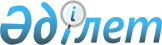 О районном бюджете на 2011-2013 годы
					
			Утративший силу
			
			
		
					Решение маслихата Меркенского района Жамбылской области от 25 декабря  2010 года № 41-3. Зарегистрировано Меркенским управлением юстиции 19 января 2011 года за № 6-6-89. Утратило силу в связи с истечением срока применения - (письмо Департамента юстиции Жамбылской области от 11 марта 2013 года № 2-2-17/388)      Сноска. Утратило силу в связи с истечением срока применения - (письмо Департамента юстиции Жамбылской области от 11.03.2013 № 2-2-17/388).

      Примечание РЦПИ:

      В тексте сохранена авторская орфография и пунктуация.

      В соответствии со статьей-75 Бюджетного кодекса Республики Казахстан от 4 декабря 2008 года и статьей - 6 Закона Республики Казахстан «О местном государственном управлении и самоуправлении в Республике Казахстан» от 23 января 2001 года, районный маслихат РЕШИЛ:



      1. Утвердить районный бюджет на 2011-2013 годы согласно приложениям 1,2,3, в том числе на 2011 год в следующих объемах:

      1) доходы - 5 190 403 тысяч тенге, в том числе:

      налоговые поступления – 940 479 тысяч тенге;

      неналоговые поступления – 39 251 тысяч тенге;

      поступления от продажи основного капитала – 9 177 тысяч тенге;

      поступления трансфертов – 4 201 496 тысяч тенге;

      2) затраты – 5 206 992 тысяч тенге;

      3) чистое бюджетное кредитование – 9 198 тысяч тенге;

      бюджетные кредиты – 9 837 тысяч тенге;

      погашение бюджетных кредитов – 639 тысяч тенге;

      4) сальдо по операциям с финансовыми активами – 0 тысяч тенге;

      приобретение финансовых активов – 0 тысяч тенге;

      поступление от продажи финансовых активов государства – 0 тысяч тенге;

      5) дефицит бюджета (профицит) – -25 787 тысяч тенге;

      6) финансирование дефицита бюджета (использование профицита) – 25 787 тысяч тенге;

      поступление займов – 9 792;

      погашение займов – 594

      используемые остатки бюджетных средств -16 589.      Сноска. Пункт 1 с изменениями и дополнениями, внесенными решением Меркенского районного маслихата от 29.03.2011 № 42-4;от 26.04.2011 № 43-3; от 02.09.2011 № 45-4; от 09.11.2011 № 47-4 (вводится в действие с 01.01.2011).



      2. Предусмотреть объем субвенции, передаваемой из областного бюджета в сумме 3010172 тысяч тенге.



      3. В соответствии со статьей-18 Закона Республики Казахстан «О государственном регулировании развития агропромышленного комплекса и сельских территорий» от 8 июля 2005 года на 2011-2013 годы предусмотреть средства на выплату надбавки к заработной плате специалистам организаций социального обеспечения, образования, культуры и спорта, финансируемых из районного бюджета, работающим в сельских населенных пунктах в размере 25 процентов от оклада и тарифной ставки по сравнению со ставками специалистов, занимающихся этими видами деятельности в городских условиях.



      4. Утвердить резерв местного исполнительного органа района в сумме 6 000 тысяч тенге.

      Сноска. Пункт 4 с изменениями и дополнениями, внесенными решением Меркенского районного маслихата от 09.11.2011 № 47-4 (вводится в действие с 01.01.2011).



      5. Утвердить бюджетные программы не подлежащие секвестрированию в процессе исполнения районного бюджета на 2011 год, согласно приложению 4.



      6. Утвердить перечень бюджетных программ сельских округов на 2011 год, согласно приложению 5.



      7. Утвердить объем поступлении в районный бюджет от реализации земельных участков сельскохозяйственного назначения, согласно приложению 6 



      8. Настоящее решение вступает в силу со дня государственной регистрации в органах Юстиции и вводится в действие с 1 января 2011 года.      Председатель сессии                        Секретарь районного

      районного маслихата                         маслихата

      Е. Миралиев                                Т. Олжабай

Приложение № 1 к решению № 41-3

маслихата Меркенского района

от 25 декабря 2010 года

  Районный бюджет на 2011 год      Сноска. Приложение 1 в новой редакции внесенной решением Меркенского районного маслихата от 09.11.2011 № 47-4 (вводится в действие с 01.01.2011).  

Приложение № 2 к решению № 41-3 

маслихата Меркенского района 

от 25 декабря 2010 года Районный бюджет на 2012 год

Приложение № 3 к решению № 41-3

маслихата Меркенского района 

от 25 декабря 2010 года Районный бюджет на 2013 год

Приложение № 4 к решению № 41-3 

маслихата Меркенского района 

от 25 декабря 2010 года Бюджетные программы не подлежащие секвестированию в процессе исполнения районного бюджета на 2011 год

Приложение № 5 к решению № 41-3

маслихата Меркенского района

от 25 декабря 2010 года Перечень бюджетных программ сельских округов на 2011 г

Приложение № 6 к решению № 41-3

маслихата Меркенского района 

от 25 декабря 2010 года Поступления в районный бюджет от реализации земельных участков сельскохозяйственного назначения
					© 2012. РГП на ПХВ «Институт законодательства и правовой информации Республики Казахстан» Министерства юстиции Республики Казахстан
				КатегорияКатегорияКатегорияКатегорияСумма, тыс. тенгеКлассКлассКлассСумма, тыс. тенгеПодклассПодклассСумма, тыс. тенгеНаименованиеСумма, тыс. тенге111231. Доходы51904031Налоговые поступления940479О1Подоходный налог на доходы1565332Индивидуальный подоходный налог156533О3Социальный налог1277141Социальный налог127714О4Налоги на собственность3970131Налоги на имущество3286683Земельный налог73504Налог на транспортные средства583655Единый земельный налог2630О5Внутренние налоги на товары, работы и услуги2505012Акцизы2360483Поступления за использование природных и других ресурсов56604Сборы за ведение предпринимательской и профессиональной деятельности81285Фиксированный налог665О8Обязательные платежи, взымаемые за совершение юридически значимых действий и (или) выдачу документов уполномоченным на то государственными органами или должностными лицами87181Государственная пошлина87182Неналоговые поступления39251О1Доходы от государственной собственности3771Поступления части чистого дохода государственных предприятий15Доходы от аренды имущества, находящегося в государственной собственности376О4Штрафы, пени, санкции, взыскания налагаемые государственными учреждениями, финансируемыми из государственного бюджета, а также содержащимися и финансируемыми из бюджета Национального Банка Республика Казахстан.256691Штрафы, пени, санкции, взыскания налагаемые государственными учреждениями, финансируемыми из государственного бюджета, а также содержащимися и финансируемыми из бюджета Национального Банка Республика Казахстан.25669О6Прочие неналоговые поступления132051Прочие неналоговые поступления132053Доходы от операций с капиталом9177О3Продажа земли и нематериальных активов91771Продажа земли81132Плата от продажи права аренды земельных участков10644Поступления трансфертов4201496О2Трансферты из вышестоящих органов государственного управления42014962Трансферты из областного бюджета4201496Функциональная группаФункциональная группаФункциональная группаФункциональная группаСумма, тыс. тенгеАдминистратор бюджетных программАдминистратор бюджетных программАдминистратор бюджетных программСумма, тыс. тенгеПрограммаПрограммаСумма, тыс. тенгеНаименованиеСумма, тыс. тенге111232. Затраты520699201Государственные услуги общего характера365069112Аппарат маслихата района (города областного значения)20727001Услуги по обеспечению деятельности маслихата района (города областного значения)18227003Капитальные расходы государственных органов2500122Аппарат акима района (города областного значения)177515001Услуги по обеспечению деятельности акима района (города областного значения)76316002Создание информационных систем600003Капитальные расходы государственных органов100599123Аппарат акима района в городе, города районного значения, поселка, аула (села), аульного (сельского) округа138204001Услуги по обеспечению деятельности акима района в городе, города районного значения, поселка, аула (села), аульного (сельского) округа137554022Капитальные расходы государственных органов650452Отдел финансов района (города областного значения)15189001Услуги по реализации государственной политики в области исполнения бюджета района (города областного значения) и управления коммунальной собственностью района (города областного значения)13389003Проведение оценки имущества в целях налогообложения1800453Отдел экономики и бюджетного планирования района (города областного значения)13434001Услуги по реализации государственной политики в области формирования и развития экономической политики, системы государственного планирования и управления района (города областного значения)12934004Капитальные расходы государственных органов50002Оборона520122Аппарат акима района (города областного значения)520005Мероприятия в рамках исполнения всеобщей воинской обязанности52003Общественный порядок, безопасность, правовая, судебная, уголовно-исполнительная деятельность2484458Отдел жилищно-коммунального хозяйства, пассажирского транспорта и автомобильных дорог района (города областного значения)2484021Обеспечение безопасности дорожного движения в населенных пунктах248404Образование3869964471Отдел образования, физической культуры и спорта района (города областного значения)172578003Обеспечение деятельности организаций дошкольного воспитания и обучения172578471Отдел образования, физической культуры и спорта района (города областного значения)36357025Увеличение размера доплаты за квалификационную категорию учителям школ и воспитателям дошкольных организаций образования36357123Аппарат акима района в городе, города районного значения, поселка, аула (села), аульного (сельского) округа15063005Организация бесплатного подвоза учащихся до школы и обратно в аульной (сельской) местности15063471Отдел образования, физической культуры и спорта района (города областного значения)2783146004Общеобразовательное обучение2677354005Дополнительное образование для детей и юношества105792471Отдел образования, физической культуры и спорта района (города областного значения)51181007Организация профессионального обучения51181466Отдел архитектуры, градостроительства и строительства района (города областного значения)720093037Строительство и реконструкция объектов образования720093471Отдел образования, физической культуры и спорта района (города областного значения)91546008Информатизация системы образования в государственных учреждениях образования района (города областного значения)19912009Приобретение и доставка учебников, учебно-методических комплексов для государственных учреждений образования района (города областного значения)43027020Ежемесячные выплаты денежных средств опекунам (попечителям) на содержание ребенка сироты (детей-сирот), и ребенка (детей), оставшегося без попечения родителей14107023Обеспечение оборудованием, программным обеспечением детей-инвалидов, обучающихся на дому1450006Социальная помощь и социальное обеспечение190978123Аппарат акима района в городе, города районного значения, поселка, аула (села), аульного (сельского) округа7893003Оказание социальной помощи нуждающимся гражданам на дому7893451Отдел занятости и социальных программ района (города областного значения)158601002Программа занятости7018004Оказание социальной помощи на приобретение топлива специалистам здравоохранения, образования, социального обеспечения, культуры и спорта в сельской местности в соответствии с законодательством Республики Казахстан3536005Государственная адресная социальная помощь7939006Жилищная помощь500007Социальная помощь отдельным категориям нуждающихся граждан по решениям местных представительных органов13394010Материальное обеспечение детей-инвалидов, воспитывающихся и обучающихся на дому4700016Государственные пособия на детей до 18 лет95808017Обеспечение нуждающихся инвалидов обязательными гигиеническими средствами и предоставление услуг специалистами жестового языка, индивидуальными помощниками в соответствии с индивидуальной программой реабилитации инвалида12341023Обеспечение деятельности центров занятости13365451Отдел занятости и социальных программ района (города областного значения)24484001Услуги по реализации государственной политики на местном уровне в области обеспечения занятости и реализации социальных программ для населения23761011Оплата услуг по зачислению, выплате и доставке пособий и других социальных выплат72307Жилищно-коммунальное хозяйство182803466Отдел архитектуры, градостроительства и строительства района (города областного значения)14655004Развитие и обустройство инженерно-коммуникационной инфраструктуры12655018Развитие инженерно-коммуникационной инфраструктуры в рамках Программы занятости 20202000123Аппарат акима района в городе, города районного значения, поселка, аула (села), аульного (сельского) округа13411014Организация водоснабжения населенных пунктов13411458Отдел жилищно-коммунального хозяйства, пассажирского транспорта и автомобильных дорог района (города областного значения)61678012Функционирование системы водоснабжения и водоотведения53447028Развитие коммунального хозяйства300033Развитие, обустройство и (или) приобретение инженерно-коммуникационной инфраструктуры7931466Отдел архитектуры, градостроительства и строительства района (города областного значения)19419006Развитие системы водоснабжения19419123Аппарат акима района в городе, города районного значения, поселка, аула (села), аульного (сельского) округа12746008Освещение улиц населенных пунктов4672009Обеспечение санитарии населенных пугктов4684011Благоустройство и озеленение населенных пунктов3390458Отдел жилищно-коммунального хозяйства, пассажирского транспорта и автомобильных дорог района (города областного значения)60894015Освещение улиц в населенных пунктах47233017Содержание мест захоронений и захоронение безродных150018Благоустройство и озеленение населенных пунктов1351108Культура, спорт, туризм и информационное пространство156623455Отдел культуры и развития языков района (города областного значения)68689003Поддержка культурно-досуговой работы68689471Отдел образования, физической культуры и спорта района (города областного значения)760014Проведение спортивных соревнований на районном (города областного значения) уровне200015Подготовка и участие членов сборных команд района (города областного значения) по различным видам спорта на областных спортивных соревнованиях560455Отдел культуры и развития языков района (города областного значения)45223006Функционирование районных (городских) библиотек44973007Развитие государственного языка и других языков народа Казахстана250456Отдел внутренней политики района (города областного значения)17306002Услуги по проведению государственной информационной политики через газеты и журналы17306455Отдел культуры и развития языков района (города областного значения)6133001Услуги по реализации государственной политики на местном уровне в области развития языков и культуры6133456Отдел внутренней политики района (города областного значения)18512001Услуги по реализации государственной политики на местном уровне в области информации, укрепления государственности и формирования социального оптимизма граждан6936003Реализация региональных программ в сфере молодежной политики1157610Сельское, водное, лесное, рыбное хозяйство, особо охраняемые природные территории, охрана окружающей среды и животного мира, земельные отношения124561454Отдел предпринимательства и сельского хозяйства района (города областного значения)3148099Реализация мер социальной поддержки специалистов социальной сферы сельских населенных пунктов за счет целевых трансфертов из республиканского бюджета3148466Отдел архитектуры, градостроительства и строительства района (города областного значения)80010Развитие объектов сельского хозяйства800473Отдел ветеринарии района (города областного значения)27371001Услуги по реализации государственной политики на местном уровне в сфере ветеринарии7716003Капитальные расходы государственных органов3875005Обеспечение функционирования скотомогильников (биотермических ям)961006Организация санитарного убоя больных животных4200007Организация отлова и уничтожения бродячих собак и кошек1500008Возмещение владельцам стоимости изымаемых и уничтожаемых больных животных, продуктов и сырья животного происхождения9119463Отдел земельных отношений района (города областного значения)11647001Услуги по реализации государственной политики в области регулирования земельных отношений на территории района (города областного значения)6932004Организация работ по зонированию земель3000006Землеустройство, проводимое при установлении границ городов районного значения, районов в городе, поселков аулов (сел), аульных (сельских) округов1500007Капитальные расходы государственных органов215473Отдел ветеринарии района (города областного значения)81595011Проведение противоэпизоотических мероприятий8159511Промышленность, архитектурная, градостроительная и строительная деятельность8041466Отдел архитектуры, градостроительства и строительства района (города областного значения)8041001Услуги по реализации государственной политики в области строительства, улучшения архитектурного облика городов, районов и населенных пунктов области и обеспечению рационального и эффективного градостроительного освоения территории района (города областного значения)804112Транспорт и коммуникации238194458Отдел жилищно-коммунального хозяйства, пассажирского транспорта и автомобильных дорог района (города областного значения)238194023Обеспечение функционирования автомобильных дорог23819413Прочие49636451Отдел занятости и социальных программ района (города областного значения)3120022Поддержка частного предпринимательства в рамках программы «Дорожная карта бизнеса - 2020»3120452Отдел финансов района (города областного значения)6000012Резерв местного исполнительного органа района (города областного значения)6000454Отдел предпринимательства и сельского хозяйства района (города областного значения)17562001Услуги по реализации государственной политики на местном уровне в области развития предпринимательства, промышленности и сельского хозяйства17562458Отдел жилищно-коммунального хозяйства, пассажирского транспорта и автомобильных дорог района (города областного значения)11316001Услуги по реализации государственной политики на местном уровне в области жилищно-коммунального хозяйства, пассажирского транспорта и автомобильных дорог11316471Отдел образования, физической культуры и спорта района (города областного значения)11638001Услуги по обеспечению деятельности отдела образования, физической культуры и спорта1163815Трансферты18119452Отдел финансов района (города областного значения)18119006Возврат неиспользованных (недоиспользованных) целевых трансфертов16752024Целевые текущие трансферты в вышестоящие бюджеты в связи с передачей функций государственных органов из нижестоящего уровня государственного управления в вышестоящий13673. Чистое бюджетное кредитование9198Бюджетные кредиты983710Сельское, водное, лесное, рыбное хозяйство, особо охраняемые природные территории, охрана окружающей среды и животного мира, земельные отношения9837Сельское хозяйство9837454Отдел предпринимательства и сельского хозяйства района (города областного значения)9837009Бюджетные кредиты для реализации мер социальной поддержки специалистов социальной сферы сельских населенных пунктов9837Функциональная группаФункциональная группаФункциональная группаФункциональная группа000Администратор бюджетных программАдминистратор бюджетных программАдминистратор бюджетных программ000ПрограммаПрограмма000Погашение бюджетных кредитов639КатегорияКатегорияКатегорияКатегория000КлассКлассКласс000ПодклассПодкласс0005Погашение бюджетных кредитов63901Погашение бюджетных кредитов6391Погашение бюджетных кредитов, выделенных из государственного бюджета6394. Сальдо по операциям с финансовыми активами0Приобретение финансовых активов0Поступления от продажи финансовых активов05. Дефицит бюджета (профицит)-257876. Финансирование дефицита бюджета (использование профицита)257877Поступление займов979201Внутренние государственные займы97922Договоры займа97928Используемые остатки бюджетных средств1658901Используемые остатки бюджетных средств165891Свободные остатки бюджетных средств1658916Погашение займов594452Отдел финансов района (города областного значения)594008Погашение долга местного исполнительного органа перед вышестоящим бюджетом594КатегорияКатегорияКатегорияКатегорияКатегорияСумма, тыс. тенгеКлассКлассКлассКлассСумма, тыс. тенгеПодклассПодклассСумма, тыс. тенгеНаименованиеСумма, тыс. тенге1111231. Доходы50274051Налоговые поступления851365О1Подоходный налог на доходы13427622Индивидуальный подоходный налог134276О3Социальный налог11246111Социальный налог112461О4Налоги на собственность34115111Налоги на имущество27711333Земельный налог1024244Налог на транспортные средства5094255Единый земельный налог2854О5Внутренние налоги на товары, работы и услуги25614322Акцизы24412533Поступления за использование природных и других ресурсов435844Сборы за ведение предпринимательской и профессиональной деятельности690055Фиксированный налог760О8Обязательные платежи, взымаемые за совершение юридически значимых действий и (или) выдачу документов уполномоченным на то государственными органами или должностными лицами733411Государственная пошлина73342Неналоговые поступления27780О1Доходы от государственной собственности21611Поступления части чистого дохода государственных предприятий3555Доходы от аренды имущества, находящегося в государственной собственности181О4Штрафы, пени, санкции, взыскания налогаемые государственными учреждениями, финасируемыми из государственного бюджета, а также содержащимися и финансируемыми из бюджета национальног Банка Р.К.1323711Штрафы, пени, санкции, взыскания налогаемые государственными учреждениями, финасируемыми из государственного бюджета, а также содержащимися и финансируемыми из бюджета национальног Банка Р.К.13237О6Прочие неналоговые поступления1432711Прочие неналоговые поступления143273Доходы от операций с капиталом11205О3Продажа земли и нематериальных активов1120511Продажа земли918322Плата от продажи права аренды земельных участков20224Поступления трансфертов4137055О2Трансферты из вышестоящих органов государственного управления413705522Трансферты из областного бюджета4137055Функциональная группаФункциональная группаФункциональная группаФункциональная группаСумма, тыс. тенгеАдминистратор бюджетных программАдминистратор бюджетных программАдминистратор бюджетных программСумма, тыс. тенгеПрограммаПрограммаСумма, тыс. тенгеНаименованиеСумма, тыс. тенге111232. Затраты502740501Государственные услуги общего характера277384112Аппарат маслихата района (города областного значения)18980001Услуги по обеспечению деятельности маслихата района (города областного значения)18980122Аппарат акима района (города областного значения)108914001Услуги по обеспечению деятельности акима района (города областного значения)90082002Создание информационных систем600003Капитальные расходы государственных органов18232123Аппарат акима района в городе, города районного значения, поселка, аула (села), аульного (сельского) округа122810001Услуги по обеспечению деятельности акима района в городе, города районного значения, поселка, аула (села), аульного (сельского) округа121850022Капитальные расходы государственных органов960452Отдел финансов района (города областного значения)13340001Услуги по реализации государственной политики в области исполнения бюджета района (города областного значения) и управления коммунальной собственностью района (города областного значения)11240003Проведение оценки имущества в целях налогообложения2100453Отдел экономики и бюджетного планирования района (города областного значения)13340001Услуги по реализации государственной политики в области формирования и развития экономической политики, системы государственного планирования и управления района (города областного значения)12390004Капитальные расходы государственных органов95002Оборона890122Аппарат акима района (города областного значения)890005Мероприятия в рамках исполнения всеобщей воинской обязанности89003Общественный порядок, безопасность, правовая, судебная, уголовно-исполнительная деятельность3800458Отдел жилищно-коммунального хозяйства, пассажирского транспорта и автомобильных дорог района (города областного значения)3800021Обеспечение безопасности дорожного движения в населенных пунктах380004Образование3971193471Отдел образования, физической культуры и спорта района (города областного значения)197545003Обеспечение деятельности организаций дошкольного воспитания и обучения197545123Аппарат акима района в городе, города районного значения, поселка, аула (села), аульного (сельского) округа12590005Организация бесплатного подвоза учащихся до школы и обратно в аульной (сельской) местности12590471Отдел образования, физической культуры и спорта района (города областного значения)3325163004Общеобразовательное обучение3159177005Дополнительное образование для детей и юношества165986471Отдел образования, физической культуры и спорта района (города областного значения)46681007Организация профессионального обучения46681471Отдел образования, физической культуры и спорта района (города областного значения)48025009Приобретение и доставка учебников, учебно-методических комплексов для государственных учреждений образования района (города областного значения)35125023Обеспечение оборудованием, программным обеспечением детей-инвалидов, обучающихся на дому12900466Отдел архитектуры, градостроительства и строительства района (города областного значения)341189037Строительство и реконструкция объектов образования34118906Социальная помощь и социальное обеспечение163583123Аппарат акима района в городе, города районного значения, поселка, аула (села), аульного (сельского) округа8879003Оказание социальной помощи нуждающимся гражданам на дому8879451Отдел занятости и социальных программ района (города областного значения)135375002Программа занятости9838004Оказание социальной помощи на приобретение топлива специалистам здравоохранения, образования, социального обеспечения, культуры и спорта в сельской местности в соответствии с законодательством Республики Казахстан4000005Государственная адресная социальная помощь18939006Жилищная помощь5130007Социальная помощь отдельным категориям нуждающихся граждан по решениям местных представительных органов11930010Материальное обеспечение детей-инвалидов, воспитывающихся и обучающихся на дому6102016Государственные пособия на детей до 18 лет70212017Обеспечение нуждающихся инвалидов обязательными гигиеническими средствами и предоставление услуг специалистами жестового языка, индивидуальными помощниками в соответствии с индивидуальной программой реабилитации инвалида9224451Отдел занятости и социальных программ района (города областного значения)19329001Услуги по реализации государственной политики на местном уровне в области обеспечения занятости и реализации социальных программ для населения18136011Оплата услуг по зачислению, выплате и доставке пособий и других социальных выплат119307Жилищно-коммунальное хозяйство133872123Аппарат акима района в городе, города районного значения, поселка, аула (села), аульного (сельского) округа3245014Организация водоснабжения населенных пунктов3245458Отдел жилищно-коммунального хозяйства, пассажирского транспорта и автомобильных дорог района (города областного значения)28200012Функционирование системы водоснабжения и водоотведения28200466Отдел архитектуры, градостроительства и строительства района (города областного значения)73717006Развитие системы водоснабжения73717123Аппарат акима района в городе, города районного значения, поселка, аула (села), аульного (сельского) округа3410008Освещение улиц населенных пунктов310011Благоустройство и озеленение населенных пунктов3100458Отдел жилищно-коммунального хозяйства, пассажирского транспорта и автомобильных дорог района (города областного значения)25300015Освещение улиц в населенных пунктах12500017Содержание мест захоронений и захоронение безродных550018Благоустройство и озеленение населенных пунктов1225008Культура, спорт, туризм и информационное пространство117092455Отдел культуры и развития языков района (города областного значения)32150003Поддержка культурно-досуговой работы32150471Отдел образования, физической культуры и спорта района (города областного значения)2860014Проведение спортивных соревнований на районном (города областного значения) уровне1520015Подготовка и участие членов сборных команд района (города областного значения) по различным видам спорта на областных спортивных соревнованиях1340455Отдел культуры и развития языков района (города областного значения)44567006Функционирование районных (городских) библиотек44257007Развитие государственного языка и других языков народа Казахстана310456Отдел внутренней политики района (города областного значения)11280002Услуги по проведению государственной информационной политики через газеты и журналы11280455Отдел культуры и развития языков района (города областного значения)6150001Услуги по реализации государственной политики на местном уровне в области развития языков и культуры6150456Отдел внутренней политики района (города областного значения)20085001Услуги по реализации государственной политики на местном уровне в области информации, укрепления государственности и формирования социального оптимизма граждан7125003Реализация региональных программ в сфере молодежной политики1296010Сельское, водное, лесное, рыбное хозяйство, особо охраняемые природные территории, охрана окружающей среды и животного мира, земельные отношения54450473Отдел ветеринарии района (города областного значения)39350001Услуги по реализации государственной политики на местном уровне в сфере ветеринарии8850003Капитальные расходы государственных органов5100005Обеспечение функционирования скотомогильников (биотермических ям)11200006Организация санитарного убоя больных животных5800007Организация отлова и уничтожения бродячих собак и кошек2100008Возмещение владельцам стоимости изымаемых и уничтожаемых больных животных, продуктов и сырья животного происхождения6300463Отдел земельных отношений района (города областного значения)15100001Услуги по реализации государственной политики в области регулирования земельных отношений на территории района (города областного значения)8950004Организация работ по зонированию земель4200006Землеустройство, проводимое при установлении границ городов районного значения, районов в городе, поселков аулов (сел), аульных (сельских) округов195011Промышленность, архитектурная, градостроительная и строительная деятельность7561466Отдел архитектуры, градостроительства и строительства района (города областного значения)7561001Услуги по реализации государственной политики в области строительства, улучшения архитектурного облика городов, районов и населенных пунктов области и обеспечению рационального и эффективного градостроительного освоения территории района (города областного значения)756112Транспорт и коммуникации256890458Отдел жилищно-коммунального хозяйства, пассажирского транспорта и автомобильных дорог района (города областного значения)256890023Обеспечение функционирования автомобильных дорог25689013Прочие40690452Отдел финансов района (города областного значения)4000012Резерв местного исполнительного органа района (города областного значения)4000454Отдел предпринимательства и сельского хозяйства района (города областного значения)15280001Услуги по реализации государственной политики на местном уровне в области развития предпринимательства, промышленности и сельского хозяйства15280458Отдел жилищно-коммунального хозяйства, пассажирского транспорта и автомобильных дорог района (города областного значения)7850001Услуги по реализации государственной политики на местном уровне в области жилищно-коммунального хозяйства, пассажирского транспорта и автомобильных дорог7850471Отдел образования, физической культуры и спорта района (города областного значения)13560001Услуги по обеспечению деятельности отдела образования, физической культуры и спорта135603. Чистое бюджетное кредитование9198Бюджетные кредиты979210Сельское, водное, лесное, рыбное хозяйство, особо охраняемые природные территории, охрана окружающей среды и животного мира, земельные отношения9792Сельское хозяйство9792454Отдел предпринимательства и сельского хозяйства района (города областного значения)9792008Бюджетные кредиты для реализации мер социальной поддержки специалистов социальной сферы сельских населенных пунктов9792Функциональная группаФункциональная группаФункциональная группаФункциональная группа000Администратор бюджетных программАдминистратор бюджетных программАдминистратор бюджетных программ000ПрограммаПрограмма000Погашение бюджетных кредитов594КатегорияКатегорияКатегорияКатегория000КлассКлассКласс000ПодклассПодкласс0005Погашение бюджетных кредитов59401Погашение бюджетных кредитов5941Погашение бюджетных кредитов, выделенных из государственного бюджета5944. Сальдо по операциям с финансовыми активами0Приобретение финансовых активов0Поступление от продажи финансовых активов государства05. Дефицит бюджета (профицит)-91986. Финансирование дефицита (использование профицита) бюджета91987Поступление займов979201Внутренние государственные займы97922Договоры займа97928Используемые остатки бюджетных средств001Используемые остатки бюджетных средств01Свободные остатки бюджетных средств016Погашение займов594452Отдел финансов района (города областного значения)594008Погашение долга местного исполнительного органа перед вышестоящим бюджетом594КатегорияКатегорияКатегорияКатегорияСумма, тыс. тенгеКлассКлассКлассСумма, тыс. тенгеПодклассПодклассСумма, тыс. тенгеНаименованиеСумма, тыс. тенге111231. Доходы57602801Налоговые поступления870996О1Подоходный налог на доходы1373702Индивидуальный подоходный налог137370О3Социальный налог1147341Социальный налог114734О4Налоги на собственность3493451Налоги на имущество2834983Земельный налог104784Налог на транспортные средства524505Единый земельный налог2919О5Внутренние налоги на товары, работы и услуги2620452Акцизы2497503Поступления за использование природных и других ресурсов44594Сборы за ведение предпринимательской и профессиональной деятельности70585Фиксированный налог778О8Обязательные платежи, взымаемые за совершение юридически значимых действий и (или) выдачу документов уполномоченным на то государственными органами или должностными лицами75021Государственная пошлина75022Неналоговые поступления28421О1Доходы от государственной собственности2211Поступления части чистого дохода государственных предприятий365Доходы от аренды имущества, находящегося в государственной собственности185О4Штрафы, пени, санкции, взыскания налогаемые государственными учреждениями, финасируемыми из государственного бюджета, а также содержащимися и финансируемыми из бюджета национальног Банка Р.К.135421Штрафы, пени, санкции, взыскания налогаемые государственными учреждениями, финасируемыми из государственного бюджета, а также содержащимися и финансируемыми из бюджета национальног Банка Р.К.13542О6Прочие неналоговые поступления146581Прочие неналоговые поступления146583Доходы от операций с капиталом11463О3Продажа земли и нематериальных активов114631Продажа земли93942Плата от продажи права аренды земельных участков20694Поступления трансфертов4849400О2Трансферты из вышестоящих органов государственного управления48494002Трансферты из областного бюджета4849400Функциональная группаФункциональная группаФункциональная группаФункциональная группаСумма, тыс. тенгеАдминистратор бюджетных программАдминистратор бюджетных программАдминистратор бюджетных программСумма, тыс. тенгеПрограммаПрограммаСумма, тыс. тенгеНаименованиеСумма, тыс. тенге111232. Затраты576028001Государственные услуги общего характера277384112Аппарат маслихата района (города областного значения)18980001Услуги по обеспечению деятельности маслихата района (города областного значения)18980122Аппарат акима района (города областного значения)108914001Услуги по обеспечению деятельности акима района (города областного значения)90082002Создание информационных систем600003Капитальные расходы государственных органов18232123Аппарат акима района в городе, города районного значения, поселка, аула (села), аульного (сельского) округа122810001Услуги по обеспечению деятельности акима района в городе, города районного значения, поселка, аула (села), аульного (сельского) округа121850022Капитальные расходы государственных органов960452Отдел финансов района (города областного значения)13340001Услуги по реализации государственной политики в области исполнения бюджета района (города областного значения) и управления коммунальной собственностью района (города областного значения)11240003Проведение оценки имущества в целях налогообложения2100453Отдел экономики и бюджетного планирования района (города областного значения)13340001Услуги по реализации государственной политики в области формирования и развития экономической политики, системы государственного планирования и управления района (города областного значения)12390004Капитальные расходы государственных органов95002Оборона890122Аппарат акима района (города областного значения)890005Мероприятия в рамках исполнения всеобщей воинской обязанности89003Общественный порядок, безопасность, правовая, судебная, уголовно-исполнительная деятельность3800458Отдел жилищно-коммунального хозяйства, пассажирского транспорта и автомобильных дорог района (города областного значения)3800021Обеспечение безопасности дорожного движения в населенных пунктах380004Образование4028007471Отдел образования, физической культуры и спорта района (города областного значения)203809003Обеспечение деятельности организаций дошкольного воспитания и обучения203809123Аппарат акима района в городе, города районного значения, поселка, аула (села), аульного (сельского) округа12590005Организация бесплатного подвоза учащихся до школы и обратно в аульной (сельской) местности12590471Отдел образования, физической культуры и спорта района (города областного значения)3303494004Общеобразовательное обучение3137508005Дополнительное образование для детей и юношества165986471Отдел образования, физической культуры и спорта района (города областного значения)46681007Организация профессионального обучения46681471Отдел образования, физической культуры и спорта района (города областного значения)68433009Приобретение и доставка учебников, учебно-методических комплексов для государственных учреждений образования района (города областного значения)48915023Обеспечение оборудованием, программным обеспечением детей-инвалидов, обучающихся на дому19518466Отдел архитектуры, градостроительства и строительства района (города областного значения)393000037Строительство и реконструкция объектов образования39300006Социальная помощь и социальное обеспечение163583123Аппарат акима района в городе, города районного значения, поселка, аула (села), аульного (сельского) округа8879003Оказание социальной помощи нуждающимся гражданам на дому8879451Отдел занятости и социальных программ района (города областного значения)135375002Программа занятости9838004Оказание социальной помощи на приобретение топлива специалистам здравоохранения, образования, социального обеспечения, культуры и спорта в сельской местности в соответствии с законодательством Республики Казахстан4000005Государственная адресная социальная помощь18939006Жилищная помощь5130007Социальная помощь отдельным категориям нуждающихся граждан по решениям местных представительных органов11930010Материальное обеспечение детей-инвалидов, воспитывающихся и обучающихся на дому6102016Государственные пособия на детей до 18 лет70212017Обеспечение нуждающихся инвалидов обязательными гигиеническими средствами и предоставление услуг специалистами жестового языка, индивидуальными помощниками в соответствии с индивидуальной программой реабилитации инвалида9224451Отдел занятости и социальных программ района (города областного значения)19329001Услуги по реализации государственной политики на местном уровне в области обеспечения занятости и реализации социальных программ для населения18136011Оплата услуг по зачислению, выплате и доставке пособий и других социальных выплат119307Жилищно-коммунальное хозяйство809933123Аппарат акима района в городе, города районного значения, поселка, аула (села), аульного (сельского) округа3245014Организация водоснабжения населенных пунктов3245458Отдел жилищно-коммунального хозяйства, пассажирского транспорта и автомобильных дорог района (города областного значения)28200012Функционирование системы водоснабжения и водоотведения28200028Развитие коммунального хозяйства466Отдел архитектуры, градостроительства и строительства района (города областного значения)749778006Развитие системы водоснабжения749778123Аппарат акима района в городе, города районного значения, поселка, аула (села), аульного (сельского) округа3410008Освещение улиц населенных пунктов310011Благоустройство и озеленение населенных пунктов3100458Отдел жилищно-коммунального хозяйства, пассажирского транспорта и автомобильных дорог района (города областного значения)25300015Освещение улиц в населенных пунктах12500017Содержание мест захоронений и захоронение безродных550018Благоустройство и озеленение населенных пунктов1225008Культура, спорт, туризм и информационное пространство117092455Отдел культуры и развития языков района (города областного значения)32150003Поддержка культурно-досуговой работы32150471Отдел образования, физической культуры и спорта района (города областного значения)2860014Проведение спортивных соревнований на районном (города областного значения) уровне1520015Подготовка и участие членов сборных команд района (города областного значения) по различным видам спорта на областных спортивных соревнованиях1340455Отдел культуры и развития языков района (города областного значения)44567006Функционирование районных (городских) библиотек44257007Развитие государственного языка и других языков народа Казахстана310456Отдел внутренней политики района (города областного значения)11280002Услуги по проведению государственной информационной политики через газеты и журналы11280455Отдел культуры и развития языков района (города областного значения)6150001Услуги по реализации государственной политики на местном уровне в области развития языков и культуры6150456Отдел внутренней политики района (города областного значения)20085001Услуги по реализации государственной политики на местном уровне в области информации, укрепления государственности и формирования социального оптимизма граждан7125003Реализация региональных программ в сфере молодежной политики1296010Сельское, водное, лесное, рыбное хозяйство, особо охраняемые природные территории, охрана окружающей среды и животного мира, земельные отношения54450473Отдел ветеринарии района (города областного значения)39350001Услуги по реализации государственной политики на местном уровне в сфере ветеринарии8850003Капитальные расходы государственных органов5100005Обеспечение функционирования скотомогильников (биотермических ям)11200006Организация санитарного убоя больных животных5800007Организация отлова и уничтожения бродячих собак и кошек2100008Возмещение владельцам стоимости изымаемых и уничтожаемых больных животных, продуктов и сырья животного происхождения6300463Отдел земельных отношений района (города областного значения)15100001Услуги по реализации государственной политики в области регулирования земельных отношений на территории района (города областного значения)8950004Организация работ по зонированию земель4200006Землеустройство, проводимое при установлении границ городов районного значения, районов в городе, поселков аулов (сел), аульных (сельских) округов195011Промышленность, архитектурная, градостроительная и строительная деятельность7561466Отдел архитектуры, градостроительства и строительства района (города областного значения)7561001Услуги по реализации государственной политики в области строительства, улучшения архитектурного облика городов, районов и населенных пунктов области и обеспечению рационального и эффективного градостроительного освоения территории района (города областного значения)756112Транспорт и коммуникации256890458Отдел жилищно-коммунального хозяйства, пассажирского транспорта и автомобильных дорог района (города областного значения)256890023Обеспечение функционирования автомобильных дорог25689013Прочие40690452Отдел финансов района (города областного значения)4000012Резерв местного исполнительного органа района (города областного значения)4000454Отдел предпринимательства и сельского хозяйства района (города областного значения)15280001Услуги по реализации государственной политики на местном уровне в области развития предпринимательства, промышленности и сельского хозяйства15280458Отдел жилищно-коммунального хозяйства, пассажирского транспорта и автомобильных дорог района (города областного значения)7850001Услуги по реализации государственной политики на местном уровне в области жилищно-коммунального хозяйства, пассажирского транспорта и автомобильных дорог7850471Отдел образования, физической культуры и спорта района (города областного значения)13560001Услуги по обеспечению деятельности отдела образования, физической культуры и спорта135603. Чистое бюджетное кредитование9198Бюджетные кредиты979210Сельское, водное, лесное, рыбное хозяйство, особо охраняемые природные территории, охрана окружающей среды и животного мира, земельные отношения9792Сельское хозяйство9792454Отдел предпринимательства и сельского хозяйства района (города областного значения)9792008Бюджетные кредиты для реализации мер социальной поддержки специалистов социальной сферы сельских населенных пунктов9792Функциональная группаФункциональная группаФункциональная группаФункциональная группа000Администратор бюджетных программАдминистратор бюджетных программАдминистратор бюджетных программ000ПрограммаПрограмма000Погашение бюджетных кредитов594КатегорияКатегорияКатегорияКатегория000КлассКлассКласс000ПодклассПодклассПодкласс0005Погашение бюджетных кредитов59401Погашение бюджетных кредитов5941Погашение бюджетных кредитов, выделенных из государственного бюджета5944. Сальдо по операциям с финансовыми активами0Приобретение финансовых активов0Поступление от продажи финансовых активов государства05. Дефицит бюджета (профицит)-91986. Финансирование дефицита (использование профицита) бюджета91987Поступление займов979201Внутренние государственные займы97922Договоры займа97928Используемые остатки бюджетных средств001Используемые остатки бюджетных средств01Свободные остатки бюджетных средств016Погашение займов594452Отдел финансов района (города областного значения)594008Погашение долга местного исполнительного органа перед вышестоящим бюджетом59416Погашение займов594452Отдел финансов района (города областного значения)594008Погашение долга местного исполнительного органа перед вышестоящим бюджетом594Функциональная группаФункциональная группаФункциональная группаФункциональная группаАдминистратор бюджетных программАдминистратор бюджетных программАдминистратор бюджетных программПрограммаПрограммаНаименование11126Социальная помощь451Отдел занятости и социальных программ (города областного значения)016Государственные пособия на детей до 18 летСельские округаПеречень бюджетных программПеречень бюджетных программПеречень бюджетных программПеречень бюджетных программПеречень бюджетных программПеречень бюджетных программПеречень бюджетных программПеречень бюджетных программСельские округа001. Услуги по обеспечению деятельности акима района в городе, города районного значения, поселка, аула (села), аульного (сельского) округа005. Организация бесплатного подвоза учащихся до школы и обратно в аульной (сельской) местности003. Оказание социальной помощи нуждающимся гражданам на дому014. Организация водоснабжения населенных пунктов008. Освещение улиц населенных пунктов009. Обеспечение санитарии населенных пунктов011. Благоустройство и озеленение населенных пунктовВсегоАктоганский сельский округ78341971658100011034011913Жамбылский сельский округ9868136315011022011711Меркенский сельский округ11613796143950011032014778Сармолдаевский сельский округ1345691574530515421Ойтальский сельский округ97861091128211029512564Т. Рыскуловский сельский округ69266143607900Таттинский сельский округ68095001601107579Акаральский сельский округ687814501189100017510692Суратский сельский округ771714442209381Жанатоганский сельский округ688410671258076сельский округ Андас батыра9118191991926012216Кенесский сельский округ7090110857285Аспаринский сельский округ7061957156Акерменский сельский округ711515125001909317Всего11815511750887932453105503100145989КатегорияКатегорияКатегорияКатегорияКатегорияСумма, тыс. тенгеКлассКлассКлассКлассСумма, тыс. тенгеПодклассПодклассПодклассСумма, тыс. тенгеСпецификаСпецификаСумма, тыс. тенгеНаименованиеСумма, тыс. тенге1233Поступления от продажи основного капитала03Продажа земли и нематериальных активов01Поступления от продажи земельных участков002Плата за продажу права аренды земельных участков0